Rozpočtové opatření č. 1/2021 bylo provedeno a schváleno starostou obce 10. 2. 2021Ing. Bronislav Prudký – starostaVyvěšeno: 4. 3. 2021Sejmuto:Rozpočtové opatření č. 1/2021Rozpočtové opatření č. 1/2021Rozpočtové opatření č. 1/2021Rozpočtové opatření č. 1/2021Rozpočtové opatření č. 1/2021Rozpočtové opatření č. 1/2021Rozpočtové opatření č. 1/2021Rozpočtové opatření č. 1/2021Rozpočtové opatření č. 1/2021Rozpočtové opatření č. 1/2021Rozpočtové opatření č. 1/2021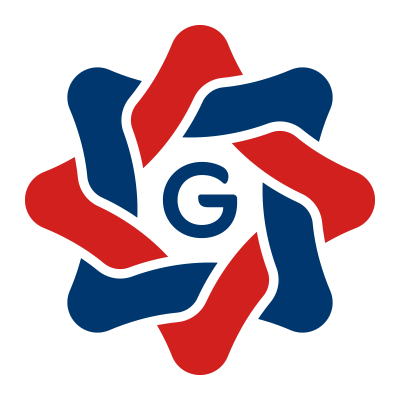 tříděný podle čísla dokladutříděný podle čísla dokladutříděný podle čísla dokladutříděný podle čísla dokladutříděný podle čísla dokladutříděný podle čísla dokladutříděný podle čísla dokladutříděný podle čísla dokladutříděný podle čísla dokladutříděný podle čísla dokladutříděný podle čísla dokladu(v Kč)(v Kč)(v Kč)(v Kč)(v Kč)(v Kč)(v Kč)(v Kč)(v Kč)(v Kč)(v Kč)Období:Období:Období:02 / 202102 / 202102 / 202102 / 202102 / 202102 / 202102 / 202102 / 2021IČO:IČO:IČO:0063707600637076006370760063707600637076006370760063707600637076Název:Název:Název:Obec Velký Karlov Obec Velký Karlov Obec Velký Karlov Obec Velký Karlov Obec Velký Karlov Obec Velký Karlov Obec Velký Karlov Obec Velký Karlov HČíslo dokladuDen/   MěsícSUSUAUOdPaOdPaPolZJUZORJORGMDDAL300000000100000000110 / 0210 / 0210 / 02Rozpočtové opatření 1/2021Rozpočtové opatření 1/2021Rozpočtové opatření 1/2021Rozpočtové opatření 1/2021Rozpočtové opatření 1/2021Rozpočtové opatření 1/2021Rozpočtové opatření 1/2021Rozpočtové opatření 1/2021Rozpočtové opatření 1/2021Rozpočtové opatření 1/2021ÚP dotace 85% EUÚP dotace 85% EU2310000411610451301312 800,00 ÚP dotace 15% SRÚP dotace 15% SR231000041161041130132 200,00 Mzdy85% EUMzdy85% EU2310000617150111045130139 600,00 Mzdy 5% SRMzdy 5% SR2310000617150111041130131 700,00 SP 85% EUSP 85% EU2310000617150311045130132 300,00 SP 15% SRSP 15% SR231000061715031104113013400,00 ZP 85% EUZP 85% EU231000061715032104513013800,00 ZP 15% SRZP 15% SR231000061715032104113013200,00 Součet za doklad č. 000000001Součet za doklad č. 000000001Součet za doklad č. 000000001Součet za doklad č. 000000001Součet za doklad č. 000000001Součet za doklad č. 000000001Součet za doklad č. 000000001Součet za doklad č. 000000001Součet za doklad č. 000000001Součet za doklad č. 000000001Součet za doklad č. 000000001Součet za doklad č. 000000001Součet za doklad č. 000000001Součet za doklad č. 00000000115 000,00 15 000,00 